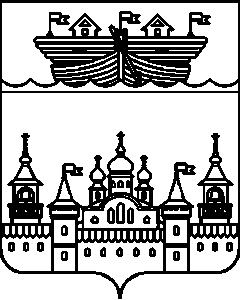 АДМИНИСТРАЦИЯ КАПУСТИХИНСКОГО СЕЛЬСОВЕТА ВОСКРЕСЕНСКОГО МУНИЦИПАЛЬНОГО РАЙОНА НИЖЕГОРОДСКОЙ ОБЛАСТИПОСТАНОВЛЕНИЕ5 сентября 2018 года										№ 42Об утверждении Перечня необходимых изменений и дополнений сведений государственного адресного реестра по результатам инвентаризации объектов адресации по населенным пунктам Капустихинского сельсовета	В целях организации работы по внесению по материалам инвентаризации  изменений и дополнений в сведения государственного адресного реестра по объектам адресации по населенным пунктам Капустихинского сельсовета, на основании Федерального закона от 2.12.2013 №443-ФЗ «О Федеральной информационной системе и о внесении изменений в федеральный закон «Об общих принципах организации местного самоуправления в Российской Федерации», административного регламента «Ведение адресного хозяйства (присвоение почтового адреса жилому дому, другим строениям и земельным участкам) на территории Капустихинского сельсовета Воскресенского муниципального района», утверждённого постановлением №68 от 02.12.2013г. (с учетом изменений  от 22.04.2016 года постановление№ 35)Уставом Капустихинского сельсовета  администрация Капустихинского сельсовета Воскресенского муниципального района Нижегородской области постановляет:1.Утвердить Перечень необходимых изменений и дополнений сведений государственного адресного реестра по результат инвентаризации объектов адресации по населённым пунктам Капустихинского сельсовета согласно приложения №1.2.Обнародовать настоящее постановление на информационном стенде в здании администрации сельсовета и разместить на официальном Интернет-сайте администрации района.3.Контроль за исполнением настоящего постановления оставляю за собой.	4.Настоящее постановление вступает в силу со дня принятия.Глава администрации					 			Л.И. АфоньшинаПриложение №1к постановлению администрацииКапустихинского сельсоветаот 5  сентября  2018 года №42Перечень необходимых изменений и дополнений сведений государственного адресного реестра по результатам инвентаризации объектов адресации по населенным пунктам Капустихинского сельсоветаДеревня БахарихаУлица Набережная (дом 51 добавить, дом 50 удалить)Деревня БогдановоУлица Дружбы (дом 46Б добавить)Деревня КапустихаУлица Колхозная (дом 9 добавить)Деревня ПлощанихаУлица 1 Мая (дом 6А добавить)Деревня РусенихаУлица Весенняя (дом 17А добавить)Улица Полевая (дом 14,16 добавить)деревня ЧухломкаУлица Зеленая  (дом 79/1  добавить)Переулок Школьный (дом 4А,4Б,4В,4Г,4Д добавить)деревня ЧернышихаУлица Южная (дом 5, 9,11 добавить)Транспортный переулок (дом 1,2,6 добавить)Улица Набережная (дом 60Г добавить)